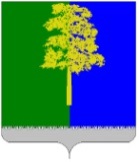 Муниципальное образование Кондинский районХанты-Мансийского автономного округа – ЮгрыАДМИНИСТРАЦИЯ КОНДИНСКОГО РАЙОНАПОСТАНОВЛЕНИЕВ целях приведения нормативного правого акта в соответствие с законодательством Российской Федерации и в соответствии с Федеральным законом от 06 марта 2006 года № 35-ФЗ «О противодействии терроризму», администрация Кондинского района постановляет:1. Внести в постановление администрации Кондинского района                                          от 29 декабря 2020 года № 2439 «О Плане комплексных мероприятий по профилактике терроризма и реализации на территории Кондинского района Концепции противодействия терроризму в Российской Федерации на                       2021-2025 годы» следующие изменения:1.1. В пункте 7 слова «С.А. Боенко» заменить словами «А.И. Уланова».В приложении к постановлению:1.2. Строки 4.8-4.11 таблицы изложить в следующей редакции:«».1.3. Строку таблицы «Итого по плану» изложить в следующей редакции:«».2. Постановление разместить на официальном сайте органов местного самоуправления Кондинского района. 3. Постановление вступает в силу после его подписания.ки/Банк документов/Постановления 2024 от 25 апреля 2024 года№ 452пгт. МеждуреченскийО внесении изменений в постановление администрации Кондинского района                              от 29 декабря 2020 года № 2439 «О Плане комплексных мероприятий по профилактике терроризма и реализации на территории Кондинского района Концепции противодействия терроризму                   в Российской Федерации на 2021-2025 годы»4.8.4.8.Обеспечение комплексной безопасности государственных образовательных организаций  (муниципальная программа Кондинского района «Развитие образования»)Обеспечение комплексной безопасности государственных образовательных организаций  (муниципальная программа Кондинского района «Развитие образования»)Управление образования администрации Кондинского районаМуниципальный бюджет **до 31 декабря 2021 года,до 31 декабря 2022 года,до 31 декабря 2023 года,до 31 декабря 2024 года,до 31 декабря 2025 годадо 31 декабря 2021 года,до 31 декабря 2022 года,до 31 декабря 2023 года,до 31 декабря 2024 года,до 31 декабря 2025 года411,6205,8205,8---Снижение факторов риска совершения террористических актов на объектах образовательных организаций4.9.4.9.Обеспечение комплексной безопасности в учреждениях спорта(муниципальная программа Кондинского района «Развитие физической культуры и спорта»)Обеспечение комплексной безопасности в учреждениях спорта(муниципальная программа Кондинского района «Развитие физической культуры и спорта»)Комитет по физической культуре и спорту администрации Кондинского районаМуниципальный бюджет **до 31 декабря 2021 года,до 31 декабря 2022 года,до 31 декабря 2023 года,до 31 декабря 2024 года,до 31 декабря 2025 годадо 31 декабря 2021 года,до 31 декабря 2022 года,до 31 декабря 2023 года,до 31 декабря 2024 года,до 31 декабря 2025 года992,1--705,4286,7-Снижение факторов риска совершения террористических актов на объектах спорта4.10.4.10.Оснащение (дооснащение) средствами инженерной защиты, инженерно-техническими средствами охраны учреждений культуры Кондинского района (муниципальная программа Кондинского района «Развитие культуры и искусства», программы городских и сельских поселений Кондинского района)Оснащение (дооснащение) средствами инженерной защиты, инженерно-техническими средствами охраны учреждений культуры Кондинского района (муниципальная программа Кондинского района «Развитие культуры и искусства», программы городских и сельских поселений Кондинского района)Управление культуры администрации Кондинского района,администрации городских и сельских поселений района (по согласованию)Муниципальный бюджет **до 31 декабря 2021 года,до 31 декабря 2022 года,до 31 декабря 2023 года,до 31 декабря 2024 года,до 31 декабря 2025 годадо 31 декабря 2021 года,до 31 декабря 2022 года,до 31 декабря 2023 года,до 31 декабря 2024 года,до 31 декабря 2025 года3 866,3118,0404,83 215,2128,3-Снижение факторов риска совершения террористических актов на объектах культуры4.11.Оснащение объектов (находящихся в муниципальной собственности), занимаемых военным комиссариатом Кондинского района Ханты-Мансийского автономного                          округа – Югры, системами видеонаблюдения, контроля и управления доступом и средствами тревожной сигнализацииОснащение объектов (находящихся в муниципальной собственности), занимаемых военным комиссариатом Кондинского района Ханты-Мансийского автономного                          округа – Югры, системами видеонаблюдения, контроля и управления доступом и средствами тревожной сигнализацииКомитет по управлению муниципальным имуществом администрации Кондинского района Комитет по управлению муниципальным имуществом администрации Кондинского района Муниципальный бюджет **Муниципальный бюджет **до 31 декабря            2022 года (определение потребности в оборудовании объектов инженерно-техническими средствами охраны, решение вопросов финансирования),до 31 декабря             2023 года,до 31 декабря             2024 года (реализация мероприятий по оборудованию объектов инженерно-техническими средствами охраны) 179,8--179,8--Снижение факторов риска совершения террористических актов на объектах военных комиссариатовИтого по ПлануВсего ** 2021- 20255 449,8323,8610,64 100,4415-Итого по ПлануБюджет автономного округа ** 2021- 2025------Итого по ПлануМуниципальный бюджет ** 2021- 20255 449,8323,8610,64 100,4415-Итого по ПлануИные источники финансирования ** 2021- 2025------Исполняющий обязанности главы районаА.И.Уланов